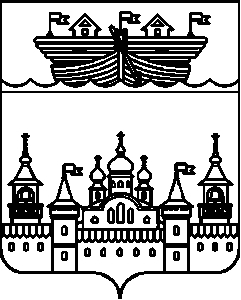 СЕЛЬСКИЙ СОВЕТНАХРАТОВСКОГО СЕЛЬСОВЕТАВОСКРЕСЕНСКОГО МУНИЦИПАЛЬНОГО РАЙОНАНИЖЕГОРОДСКОЙ ОБЛАСТИРЕШЕНИЕ24 июля 2020 года	№15О проведении публичных слушаний по проекту решения сельского Совета Нахратовского сельсовета Воскресенского муниципального района Нижегородской области «О внесении изменений и дополнений в Устав Нахратовского сельсовета Воскресенского муниципального района Нижегородской области»В соответствии с Федеральным законом РФ от 06 октября 2003 года № 131 - ФЗ «Об общих принципах организации местного самоуправления в Российской Федерации», Уставом Нахратовского сельсовета Воскресенского муниципального района Нижегородской области, Положением о публичных слушаниях, утвержденным решением сельского Совета Нахратовского сельсовета  от 14 марта 2014 года № 2сельский Совет решил:1.Провести публичные слушания в сельском Совета Нахратовского сельсовета по проекту решения сельского Совета Нахратовского сельсовета «О внесении изменений и дополнений в Устав Нахратовского сельсовета Воскресенского муниципального района Нижегородской области» 11 августа 2020 года, начало 15 часов 00 минут, место проведения дер. Марфино, ул. Полевая, дом № 1, здание администрации Нахратовского сельсовета, кабинет главы администрации.2.Обнародовать проект решения сельского Совета Нахратовского сельсовета «О внесении изменений и дополнений в Устав Нахратовского сельсовета Воскресенского муниципального района Нижегородской области» на информационном стенде в здании администрации для массового обсуждения населением Нахратовского сельсовета и опубликовать в средствах массовой информации (информационно-телекоммуникационной сети Интернет) на официальном сайте администрации Воскресенского муниципального района.3.Назначить ответственными за подготовку и проведение публичных слушаний Борисову В. Б. – специалиста по работе с населением администрации сельсовета. 4.Контроль за исполнением настоящего решения возложить на постоянную комиссию сельского Совета Нахратовского сельсовета по вопросам местного самоуправления, по социальной политике, благоустройству  (А. И. Андреева).5. Настоящее решение вступает в силу со дня его обнародования.Глава местного самоуправления 	Н.В. ИльинаСЕЛЬСКИЙ СОВЕТНАХРАТОВСКОГО СЕЛЬСОВЕТАВОСКРЕСЕНСКОГО МУНИЦИПАЛЬНОГО РАЙОНАНИЖЕГОРОДСКОЙ ОБЛАСТИРЕШЕНИЕ (ПРОЕКТ)____________2020 года								№ _______«О внесении изменений и дополнений в Устав Нахратовского сельсовета Воскресенского муниципального района Нижегородской области»В соответствии с Федеральным законом от 06 октября 2003 года №131-ФЗ «Об общих принципах организации местного самоуправления в Российской Федерации», в целях приведения Устава Нахратовского сельсовета Воскресенского муниципального района в соответствие с действующим законодательством Сельский Совет Нахратовского сельсовета решил:1.Утвердить прилагаемые изменения и дополнения в Устав Нахратовского сельсовета Воскресенского муниципального района Нижегородской области, принятый решением сельского Совета Нахратовского сельсовета от 30. 01. 2019 г. № 2.2.Направить прилагаемые изменения и дополнения в Устав Нахратовского сельсовета Воскресенского муниципального района Нижегородской области на государственную регистрацию в Главное управление Министерства юстиции Российской Федерации по Нижегородской области.3.Обнародовать настоящее решение после его государственной регистрации путем вывешивания на информационном стенде в помещении администрации Нахратовского сельсовета Воскресенского муниципального района Нижегородской области и  на официальном сайте администрации Воскресенского муниципального района Нижегородской области в информационно-телекоммуникационной сети «Интернет».4.Настоящее решение вступает в силу после его обнародования.Глава местного самоуправления 								Н. В. ИльинаПриложениек решению сельского СоветаНахратовского сельсоветаВоскресенского муниципального районаНижегородской области от________ г. №____1.Статью 25. «Депутаты сельского Совета Нахратовского сельсовета» изложить в следующей редакции:«Статья 25. Депутаты сельского Совета Нахратовского сельсовета1. Депутатом сельского Совета Нахратовского сельсовета может быть избран гражданин Российской Федерации, достигший на день выборов 18 лет и обладающий пассивным избирательным правом в соответствии с федеральным законодательством. Депутату сельского Совета Нахратовского сельсовета гарантируются условия для беспрепятственного осуществления полномочий, обеспечивается защита прав, чести и достоинства в установленном законом порядке.2.Депутату сельского Совета Нахратовского сельсовета, осуществляющему свои полномочия на непостоянной основе, в соответствии с Законом Нижегородской области от 3 октября . № 133-З «О гарантиях осуществления полномочий депутата, члена выборного органа местного самоуправления, выборного должностного лица местного самоуправления в Нижегородской области» устанавливаются следующие гарантии:1)обеспечение условий для осуществления депутатом своих полномочий;2)реализация права правотворческой инициативы депутата;3)реализация права депутата на посещение органов местного самоуправления, на прием в первоочередном порядке должностными лицами;4)реализация права депутата на обращение;5)реализация права депутата на получение информации;6)обеспечение депутату условий для работы с избирателями;7)реализация права на депутатский запрос;8)возмещение расходов депутата;9)гарантии прав депутата при прекращении его полномочий (за исключением гарантий, предусмотренных частями 1 – 3 статьи 17 Законом Нижегородской области от 3 октября . № 133-З «О гарантиях осуществления полномочий депутата, члена выборного органа местного самоуправления, выборного должностного лица местного самоуправления в Нижегородской области»);10)гарантии прав депутата при изменении основы осуществления им своих полномочий;11)гарантии прав депутата при его отставке по собственному желанию;12)иные гарантии, предусмотренные настоящим Уставом.3.Полномочия депутата сельского Совета Нахратовского сельсовета начинаются со дня его избрания и прекращаются со дня начала работы сельского Совета Нахратовского сельсовета нового созыва. 4.Депутат сельского Совета Нахратовского сельсовета осуществляет свои полномочия на непостоянной основе.Депутату сельского Совета Нахратовского сельсовета для осуществления своих полномочий на непостоянной основе гарантируется сохранение места работы (должности) на период, продолжительность которого не может составлять в совокупности менее двух и более шести рабочих дней в месяц.5.Формами осуществления депутатом сельского Совета Нахратовского сельсовета своих полномочий являются:участие в заседаниях сельского Совета Нахратовского сельсовета;участие в работе комиссий сельского Совета Нахратовского сельсовета;подготовка и внесение проектов решений на рассмотрение сельского Совета Нахратовского сельсовета;участие в выполнении поручений сельского Совета Нахратовского сельсовета.6.Статус депутата сельского Совета Нахратовского сельсовета и ограничения, связанные с депутатской деятельностью, устанавливаются федеральным законом.7.Полномочия депутата сельского Совета Нахратовского сельсовета прекращаются досрочно в случаях:1)смерти;2)отставки по собственному желанию. Сельский Совет Нахратовского сельсовета обеспечивает официальное опубликование (обнародование) информации об отставке депутата;3)признания судом недееспособным или ограниченно дееспособным;4)признания судом безвестно отсутствующим или объявления умершим;5)вступления в отношении его в законную силу обвинительного приговора суда;6)выезда за пределы Российской Федерации на постоянное место жительства;7)прекращения гражданства Российской Федерации, прекращения гражданства иностранного государства - участника международного договора Российской Федерации, в соответствии с которым иностранный гражданин имеет право быть избранным в органы местного самоуправления, приобретения им гражданства иностранного государства либо получения им вида на жительство или иного документа, подтверждающего право на постоянное проживание гражданина Российской Федерации на территории иностранного государства, не являющегося участником международного договора Российской Федерации, в соответствии с которым гражданин Российской Федерации, имеющий гражданство иностранного государства, имеет право быть избранным в органы местного самоуправления;8)отзыва избирателями;9)досрочного прекращения полномочий сельского Совета Нахратовского сельсовета;10)призыва на военную службу или направления на заменяющую ее альтернативную гражданскую службу;11)в иных случаях, установленных Федеральным законом от 6 октября . №131-ФЗ и иными федеральными законами.В случае обращения Губернатора Нижегородской области с заявлением о досрочном прекращении полномочий депутата сельского Совета Нахратовского сельсовета днем появления основания для досрочного прекращения полномочий является день поступления в сельский Совет Нахратовского сельсовета данного заявления.8.Решение сельского Совета Нахратовского сельсовета о досрочном прекращении полномочий депутата сельского Совета Нахратовского сельсовета принимается не позднее чем через 30 дней со дня появления основания для досрочного прекращения полномочий, а если это основание появилось в период между сессиями сельского Совета Нахратовского сельсовета - не позднее чем через три месяца со дня появления такого основания.Решение о досрочном прекращении полномочий депутата сельского Совета Нахратовского сельсовета принимается большинством голосов от установленной численности депутатов сельского Совета Нахратовского сельсовета, если иное не предусмотрено Федеральным законом от 6 октября . №131-ФЗ.9.Депутат сельского Совета Нахратовского сельсовета должен соблюдать ограничения, запреты, исполнять обязанности, которые установлены Федеральным законом от 25 декабря . №273-ФЗ «О противодействии коррупции» и другими федеральными законами. Полномочия депутата сельского Совета Нахратовского сельсовета прекращаются досрочно в случае несоблюдения ограничений, запретов, неисполнения обязанностей, установленных Федеральным законом от 25 декабря . № 273-ФЗ «О противодействии коррупции», Федеральным законом от 3 декабря . № 230-ФЗ «О контроле за соответствием расходов лиц, замещающих государственные должности, и иных лиц их доходам», Федеральным законом от 7 мая . № 79-ФЗ «О запрете отдельным категориям лиц открывать и иметь счета (вклады), хранить наличные денежные средства и ценности в иностранных банках, расположенных за пределами территории Российской Федерации, владеть и (или) пользоваться иностранными финансовыми инструментами», если иное не предусмотрено Федеральным законом от 06.10.2003 N 131-ФЗ "Об общих принципах организации местного самоуправления в Российской Федерации".10.Проверка достоверности и полноты сведений о доходах, расходах, об имуществе и обязательствах имущественного характера, представляемых в соответствии с законодательством Российской Федерации о противодействии коррупции депутатом сельского Совета Нахратовского сельсовета, проводится по решению Губернатора Нижегородской области в порядке, установленном Законом Нижегородской области от 7 марта . № 20-З «О противодействии коррупции в Нижегородской области».11.При выявлении в результате проверки, проведенной в соответствии с частью 10 настоящей статьи, фактов несоблюдения ограничений, запретов, неисполнения обязанностей, которые установлены Федеральным законом от 25 декабря . № 273-ФЗ «О противодействии коррупции», Федеральным законом от 3 декабря . № 230-ФЗ «О контроле за соответствием расходов лиц, замещающих государственные должности, и иных лиц их доходам», Федеральным законом от 7 мая . № 79-ФЗ «О запрете отдельным категориям лиц открывать и иметь счета (вклады), хранить наличные денежные средства и ценности в иностранных банках, расположенных за пределами территории Российской Федерации, владеть и (или) пользоваться иностранными финансовыми инструментами», Губернатор Нижегородской области обращается с заявлением о досрочном прекращении полномочий депутата сельского Совета Нахратовского сельсовета или применении в отношении указанных лиц иной меры ответственности в сельский Совет Нахратовского сельсовета, уполномоченный принимать соответствующее решение, или в суд.12.К депутату, члену выборного органа местного самоуправления, выборному должностному лицу местного самоуправления, представившим недостоверные или неполные сведения о своих доходах, расходах, об имуществе и обязательствах имущественного характера, а также сведения о доходах, расходах, об имуществе и обязательствах имущественного характера своих супруги (супруга) и несовершеннолетних детей, если искажение этих сведений является несущественным, могут быть применены следующие меры ответственности:1)предупреждение;	2)освобождение депутата, члена выборного органа местного самоуправления от должности в представительном органе муниципального образования, выборном органе местного самоуправления с лишением права занимать должности в представительном органе муниципального образования, выборном органе местного самоуправления до прекращения срока его полномочий;3)освобождение от осуществления полномочий на постоянной основе с лишением права осуществлять полномочия на постоянной основе до прекращения срока его полномочий;4)запрет занимать должности в представительном органе муниципального образования, выборном органе местного самоуправления до прекращения срока его полномочий;5)запрет исполнять полномочия на постоянной основе до прекращения срока его полномочий.13.Порядок принятия решения о применении к депутату, члену выборного органа местного самоуправления, выборному должностному лицу местного самоуправления мер ответственности, указанных в части 12 настоящей статьи, определяется муниципальным правовым актом в соответствии с законом Нижегородской области.14.Сведения о доходах, расходах, об имуществе и обязательствах имущественного характера, представленные депутатами сельского Совета Нахратовского сельсовета, размещаются на официальных сайтах органов местного самоуправления в информационно-телекоммуникационной сети «Интернет» и (или) предоставляются для опубликования средствам массовой информации в порядке, определяемом муниципальными правовыми актами».2.Часть 2 статьи 26 «Порядок принятия решений сельским Советом Нахратовского сельсовета» изложить в следующей редакции:«2.Проекты нормативных правовых актов могут вноситься в сельский Совет Нахратовского сельсовета депутатами сельского Совета Нахратовского сельсовета, главой местного самоуправления Нахратовского сельсовета, главой администрации Нахратовского сельсовета, органами территориального общественного самоуправления, инициативными группами граждан, прокурором.»3.Пункт 3 части 1 статьи 30 «Гарантии осуществления полномочий главы местного самоуправления Нахратовского сельсовета» изложить в следующей редакции:«3.реализация права выборного должностного лица местного самоуправления на посещение органов местного самоуправления, на прием в первоочередном порядке должностными лицами»;4.Статью 36 Устав Нахратовского сельсовета дополнить частью 10 следующего содержания:«10.Портал Минюста России «Нормативные правовые акты в Российской Федерации» (http://pravo-minjust.ru, http://право-минюст.рф, регистрация в качестве сетевого издания Эл № ФС77-72471 от 05.03.2018) в информационно-телекоммуникационной сети «Интернет» может быть использован в качестве дополнительного источника официального опубликования (обнародования) Устава Нахратовского сельсовета  и муниципальных правовых актов о внесении в него изменений».